Betriebsanweisungfür Tätigkeiten mit Gefahrstoffengem. § 14 GefStoffV Betriebsanweisungfür Tätigkeiten mit Gefahrstoffengem. § 14 GefStoffV 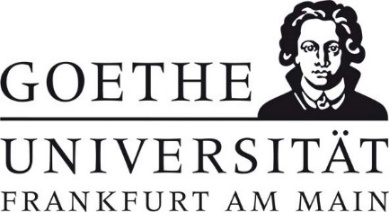 Geltungsbereich: Institut für 	Bereichsverantwortliche*r:                                                                                                                 Datum: Geltungsbereich: Institut für 	Bereichsverantwortliche*r:                                                                                                                 Datum: Geltungsbereich: Institut für 	Bereichsverantwortliche*r:                                                                                                                 Datum: Geltungsbereich: Institut für 	Bereichsverantwortliche*r:                                                                                                                 Datum: GefahrstoffbezeichnungGefahrstoffbezeichnungGefahrstoffbezeichnungGefahrstoffbezeichnungTOLUOLTOLUOLTOLUOLTOLUOLGefahr für Mensch und UmweltGefahr für Mensch und UmweltGefahr für Mensch und UmweltGefahr für Mensch und Umwelt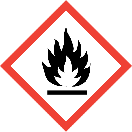 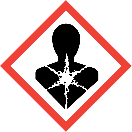 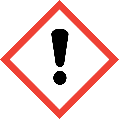 GEFAHR-  Flüssigkeit und Dampf leicht entzündbar. (H225)-  Verursacht Hautreizungen. (H315)-  Kann vermutlich das Kind im Mutterleib schädigen. (H361d)-  Kann Schläfrigkeit und Benommenheit verursachen. (H336)-  Kann bei Einatmen die Organe schädigen bei längerer oder wiederholter Exposition. (H373)-  Kann bei Verschlucken und Eindringen in die Atemwege tödlich sein. (H304)-  Dämpfe sind schwerer als Luft und bilden mit Luft explosionsfähige Atmosphäre. -  Reagiert unter heftiger Wärmeentwicklung z.B. mit starken Oxidationsmitteln, Oleum, Essigsäure, Salpetersäure, Stickstoffdioxid. Bei unkontrollierter Reaktion besteht Explosionsgefahr.-  Wassergefährdungsklasse (WGK): 2 (deutlich wassergefährdend)-  Flüssigkeit und Dampf leicht entzündbar. (H225)-  Verursacht Hautreizungen. (H315)-  Kann vermutlich das Kind im Mutterleib schädigen. (H361d)-  Kann Schläfrigkeit und Benommenheit verursachen. (H336)-  Kann bei Einatmen die Organe schädigen bei längerer oder wiederholter Exposition. (H373)-  Kann bei Verschlucken und Eindringen in die Atemwege tödlich sein. (H304)-  Dämpfe sind schwerer als Luft und bilden mit Luft explosionsfähige Atmosphäre. -  Reagiert unter heftiger Wärmeentwicklung z.B. mit starken Oxidationsmitteln, Oleum, Essigsäure, Salpetersäure, Stickstoffdioxid. Bei unkontrollierter Reaktion besteht Explosionsgefahr.-  Wassergefährdungsklasse (WGK): 2 (deutlich wassergefährdend)-  Flüssigkeit und Dampf leicht entzündbar. (H225)-  Verursacht Hautreizungen. (H315)-  Kann vermutlich das Kind im Mutterleib schädigen. (H361d)-  Kann Schläfrigkeit und Benommenheit verursachen. (H336)-  Kann bei Einatmen die Organe schädigen bei längerer oder wiederholter Exposition. (H373)-  Kann bei Verschlucken und Eindringen in die Atemwege tödlich sein. (H304)-  Dämpfe sind schwerer als Luft und bilden mit Luft explosionsfähige Atmosphäre. -  Reagiert unter heftiger Wärmeentwicklung z.B. mit starken Oxidationsmitteln, Oleum, Essigsäure, Salpetersäure, Stickstoffdioxid. Bei unkontrollierter Reaktion besteht Explosionsgefahr.-  Wassergefährdungsklasse (WGK): 2 (deutlich wassergefährdend)Schutzmaßnahmen und VerhaltensregelnSchutzmaßnahmen und VerhaltensregelnSchutzmaßnahmen und VerhaltensregelnSchutzmaßnahmen und Verhaltensregeln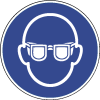 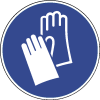 -  Von Hitze, heißen Oberflächen, Funken, offenen Flammen und anderen Zündquellenarten fernhalten. Nicht rauchen. -  Behälter dicht verschlossen halten.-  Nur im Abzug arbeiten und Frontschieber geschlossen halten.-  Maßnahmen gegen elektrostatische Entladung treffen.-  Einatmen von Dämpfen und Aerosolen vermeiden! Berührung mit Augen, Haut und Kleidung vermeiden!-  Bildung von Dämpfen oder Nebeln vermeiden-  Reaktionsfähige Stoffe fern halten bzw. nur kontrolliert zugeben.-  Lagerung im Labor nur im Gefahrstoffschrank, gegen Flammen und Hitzeeinwirkung geschützt.-  Im Labor am Arbeitsplatz nur Tagesbedarf in maximal 1-Liter-Behältern bereitstellen.-  Augenschutz tragen: Gestellbrille mit Seitenschutz. -  Handschutz tragen: Handschuhe aus: Fluorkautschuk (FKM; 0,7 mm). -  Schutzkleidung tragen: Laborkittel.-  Von Hitze, heißen Oberflächen, Funken, offenen Flammen und anderen Zündquellenarten fernhalten. Nicht rauchen. -  Behälter dicht verschlossen halten.-  Nur im Abzug arbeiten und Frontschieber geschlossen halten.-  Maßnahmen gegen elektrostatische Entladung treffen.-  Einatmen von Dämpfen und Aerosolen vermeiden! Berührung mit Augen, Haut und Kleidung vermeiden!-  Bildung von Dämpfen oder Nebeln vermeiden-  Reaktionsfähige Stoffe fern halten bzw. nur kontrolliert zugeben.-  Lagerung im Labor nur im Gefahrstoffschrank, gegen Flammen und Hitzeeinwirkung geschützt.-  Im Labor am Arbeitsplatz nur Tagesbedarf in maximal 1-Liter-Behältern bereitstellen.-  Augenschutz tragen: Gestellbrille mit Seitenschutz. -  Handschutz tragen: Handschuhe aus: Fluorkautschuk (FKM; 0,7 mm). -  Schutzkleidung tragen: Laborkittel.-  Von Hitze, heißen Oberflächen, Funken, offenen Flammen und anderen Zündquellenarten fernhalten. Nicht rauchen. -  Behälter dicht verschlossen halten.-  Nur im Abzug arbeiten und Frontschieber geschlossen halten.-  Maßnahmen gegen elektrostatische Entladung treffen.-  Einatmen von Dämpfen und Aerosolen vermeiden! Berührung mit Augen, Haut und Kleidung vermeiden!-  Bildung von Dämpfen oder Nebeln vermeiden-  Reaktionsfähige Stoffe fern halten bzw. nur kontrolliert zugeben.-  Lagerung im Labor nur im Gefahrstoffschrank, gegen Flammen und Hitzeeinwirkung geschützt.-  Im Labor am Arbeitsplatz nur Tagesbedarf in maximal 1-Liter-Behältern bereitstellen.-  Augenschutz tragen: Gestellbrille mit Seitenschutz. -  Handschutz tragen: Handschuhe aus: Fluorkautschuk (FKM; 0,7 mm). -  Schutzkleidung tragen: Laborkittel.Verhalten im GefahrfallVerhalten im GefahrfallVerhalten im GefahrfallVerhalten im Gefahrfall-  Gefahrenbereich räumen und absperren, Vorgesetzte*n informieren.-  Augelaufenes/verschüttetes Produkt: immer Schutzbrille, Handschuhe sowie bei größeren Mengen Atemschutz tragen. Geeigneter Atemschutz: Gasfilter A (braun). Mit saugfähigem, unbrennbarem Material (z.B. Kieselgur, Sand) aufnehmen und entsorgen. -  Im Brandfall: Produkt ist brennbar, geeignete Löschmittel: Kohlendioxid, Schaum, Löschpulver, auch Wassernebel. Nicht: Wasser im Vollstrahl! Brennt mit starker Rußbildung. Berstgefahr bei Erwärmung.-  Das Eindringen in Boden, Gewässer und Kanalisation muss verhindert werden.-  Gefahrenbereich räumen und absperren, Vorgesetzte*n informieren.-  Augelaufenes/verschüttetes Produkt: immer Schutzbrille, Handschuhe sowie bei größeren Mengen Atemschutz tragen. Geeigneter Atemschutz: Gasfilter A (braun). Mit saugfähigem, unbrennbarem Material (z.B. Kieselgur, Sand) aufnehmen und entsorgen. -  Im Brandfall: Produkt ist brennbar, geeignete Löschmittel: Kohlendioxid, Schaum, Löschpulver, auch Wassernebel. Nicht: Wasser im Vollstrahl! Brennt mit starker Rußbildung. Berstgefahr bei Erwärmung.-  Das Eindringen in Boden, Gewässer und Kanalisation muss verhindert werden.-  Gefahrenbereich räumen und absperren, Vorgesetzte*n informieren.-  Augelaufenes/verschüttetes Produkt: immer Schutzbrille, Handschuhe sowie bei größeren Mengen Atemschutz tragen. Geeigneter Atemschutz: Gasfilter A (braun). Mit saugfähigem, unbrennbarem Material (z.B. Kieselgur, Sand) aufnehmen und entsorgen. -  Im Brandfall: Produkt ist brennbar, geeignete Löschmittel: Kohlendioxid, Schaum, Löschpulver, auch Wassernebel. Nicht: Wasser im Vollstrahl! Brennt mit starker Rußbildung. Berstgefahr bei Erwärmung.-  Das Eindringen in Boden, Gewässer und Kanalisation muss verhindert werden.-  Gefahrenbereich räumen und absperren, Vorgesetzte*n informieren.-  Augelaufenes/verschüttetes Produkt: immer Schutzbrille, Handschuhe sowie bei größeren Mengen Atemschutz tragen. Geeigneter Atemschutz: Gasfilter A (braun). Mit saugfähigem, unbrennbarem Material (z.B. Kieselgur, Sand) aufnehmen und entsorgen. -  Im Brandfall: Produkt ist brennbar, geeignete Löschmittel: Kohlendioxid, Schaum, Löschpulver, auch Wassernebel. Nicht: Wasser im Vollstrahl! Brennt mit starker Rußbildung. Berstgefahr bei Erwärmung.-  Das Eindringen in Boden, Gewässer und Kanalisation muss verhindert werden.Erste HilfeErste HilfeErste HilfeNOTRUF 112Selbstschutz beachten, Vorgesetzte*n informieren.Nach Augenkontakt: Sofort unter Schutz des unverletzten Auges ausgiebig (mind. 10 Minuten) bei geöffneten Lidern mit Wasser spülen. Steriler Schutzverband. Augenärztliche Behandlung.Nach Hautkontakt: Verunreinigte Kleidung sofort ausziehen. Haut mit viel Wasser, ggf. mit PEG 400 spülen. Nach Einatmen: Verletzte*n aus dem Gefahrenbereich bringen. Bei Atemstillstand künstliche Beatmung nach Möglichkeit mit Beatmungsgerät. Ärztliche Behandlung.Nach Verschlucken: Sofortiges kräftiges Ausspülen des Mundes. Wasser in kleinen Schlucken trinken lassen. Ärztliche Behandlung.Selbstschutz beachten, Vorgesetzte*n informieren.Nach Augenkontakt: Sofort unter Schutz des unverletzten Auges ausgiebig (mind. 10 Minuten) bei geöffneten Lidern mit Wasser spülen. Steriler Schutzverband. Augenärztliche Behandlung.Nach Hautkontakt: Verunreinigte Kleidung sofort ausziehen. Haut mit viel Wasser, ggf. mit PEG 400 spülen. Nach Einatmen: Verletzte*n aus dem Gefahrenbereich bringen. Bei Atemstillstand künstliche Beatmung nach Möglichkeit mit Beatmungsgerät. Ärztliche Behandlung.Nach Verschlucken: Sofortiges kräftiges Ausspülen des Mundes. Wasser in kleinen Schlucken trinken lassen. Ärztliche Behandlung.Selbstschutz beachten, Vorgesetzte*n informieren.Nach Augenkontakt: Sofort unter Schutz des unverletzten Auges ausgiebig (mind. 10 Minuten) bei geöffneten Lidern mit Wasser spülen. Steriler Schutzverband. Augenärztliche Behandlung.Nach Hautkontakt: Verunreinigte Kleidung sofort ausziehen. Haut mit viel Wasser, ggf. mit PEG 400 spülen. Nach Einatmen: Verletzte*n aus dem Gefahrenbereich bringen. Bei Atemstillstand künstliche Beatmung nach Möglichkeit mit Beatmungsgerät. Ärztliche Behandlung.Nach Verschlucken: Sofortiges kräftiges Ausspülen des Mundes. Wasser in kleinen Schlucken trinken lassen. Ärztliche Behandlung.Sachgerechte EntsorgungSachgerechte EntsorgungSachgerechte EntsorgungSachgerechte EntsorgungAbfälle in geschlossenen Behältern sammeln und nach Abfallrichtlinie über das zentrale Zwischenlager (Tel.: 798 – 29392) entsorgen.Abfälle in geschlossenen Behältern sammeln und nach Abfallrichtlinie über das zentrale Zwischenlager (Tel.: 798 – 29392) entsorgen.Abfälle in geschlossenen Behältern sammeln und nach Abfallrichtlinie über das zentrale Zwischenlager (Tel.: 798 – 29392) entsorgen.Abfälle in geschlossenen Behältern sammeln und nach Abfallrichtlinie über das zentrale Zwischenlager (Tel.: 798 – 29392) entsorgen.